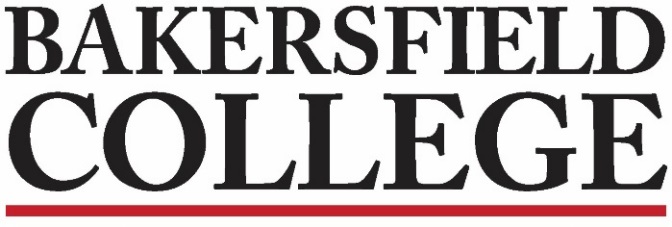 Program ReviewJanuary 30, 2018L149NotesChairs: Emmanuel (Manny) Mourtzanos, Dean of Instruction, Fine & Performing Arts, Admin Co-Chair; Kimberly Nickell, ACDV, Faculty Co-Chair; Kristin Rabe, Media Services, Classified Co-ChairMembers:FacultyMindy Wilmot, Library; Anna Poetker, Philosophy; Brenda Nyagwachi, FACE; Andrea Tumblin, Mathematics; Heather Baltis, Agriculture; David Neville, Foreign Language; Brent Burton, Fire Technology/EMS; Gupreet Singh, Philosophy; Lillian Pimentel-Stratton, FACE; Neeley Hatridge, Communication; Hibba Ashraf, Biology; Nicole Hernandez, Nursing; Savanna Andrasian, English; Jennifer Johnson, Nursing (Curriculum Liason); Diane Allen, Counseling; Administrators:Sue Vaughn, Enrollment Services;Classified Meg Stidham, CSEA designeeAntonio Alfaro, CTE Present: Absent:Chairs: Emmanuel (Manny) Mourtzanos, Dean of Instruction, Fine & Performing Arts, Admin Co-Chair; Kimberly Nickell, ACDV, Faculty Co-Chair; Kristin Rabe, Media Services, Classified Co-ChairMembers:FacultyMindy Wilmot, Library; Anna Poetker, Philosophy; Brenda Nyagwachi, FACE; Andrea Tumblin, Mathematics; Heather Baltis, Agriculture; David Neville, Foreign Language; Brent Burton, Fire Technology/EMS; Gupreet Singh, Philosophy; Lillian Pimentel-Stratton, FACE; Neeley Hatridge, Communication; Hibba Ashraf, Biology; Nicole Hernandez, Nursing; Savanna Andrasian, English; Jennifer Johnson, Nursing (Curriculum Liason); Diane Allen, Counseling; Administrators:Sue Vaughn, Enrollment Services;Classified Meg Stidham, CSEA designeeAntonio Alfaro, CTE Present: Absent:1.Review Calendar & NotetakersNotetaker: Kim NickellReview Calendar & NotetakersNotetaker: Kim Nickell2.Approval of Minutes-November 16 MindyApproval of Minutes-November 16 Mindy3.eLumen UpdateKristin: Take a serious look at the forms to get ready for eLumen.  This includes AU, Comp, and AssessmentFeb. 27 meeting important.  This is when we will make our final decisions so we get in eLumen for the 2018-19 cycle.March meeting will be time to look at programs who will want to pilot, get some data, and a test going.  Piece that is missing is how we as a committee how we will looking at it. The resource piece for requests is not clear to us yet. There are still so many unknowns.  Elumen will use our forms to create the template within eLumen.Assessment forms-eLumenWe will be working with Di Hoffman and the Assessment Committee to develop this process.Annual Update and Comprehensive forms-eLumenBegan make changes within the document in preparation of using it for the 2018-19 cycle within eLumen.Admin units, Student Services and all programs should be asked specific questions in support of Guided Pathways, Affinity Groups, Completion Coaches, etc.Best Practices-how do we get them to focus on what a best practice is?  Are they being utilized?  Should we not do Best Practice? Shift the question to Manny.What about a dual enrollment, rural initiatives, inmate education.  FTES funding?Face to face or online? The Resource Analysis piece.  How do we get them to understand what information they need to give from last cycle?eLumen UpdateKristin: Take a serious look at the forms to get ready for eLumen.  This includes AU, Comp, and AssessmentFeb. 27 meeting important.  This is when we will make our final decisions so we get in eLumen for the 2018-19 cycle.March meeting will be time to look at programs who will want to pilot, get some data, and a test going.  Piece that is missing is how we as a committee how we will looking at it. The resource piece for requests is not clear to us yet. There are still so many unknowns.  Elumen will use our forms to create the template within eLumen.Assessment forms-eLumenWe will be working with Di Hoffman and the Assessment Committee to develop this process.Annual Update and Comprehensive forms-eLumenBegan make changes within the document in preparation of using it for the 2018-19 cycle within eLumen.Admin units, Student Services and all programs should be asked specific questions in support of Guided Pathways, Affinity Groups, Completion Coaches, etc.Best Practices-how do we get them to focus on what a best practice is?  Are they being utilized?  Should we not do Best Practice? Shift the question to Manny.What about a dual enrollment, rural initiatives, inmate education.  FTES funding?Face to face or online? The Resource Analysis piece.  How do we get them to understand what information they need to give from last cycle?4.5.